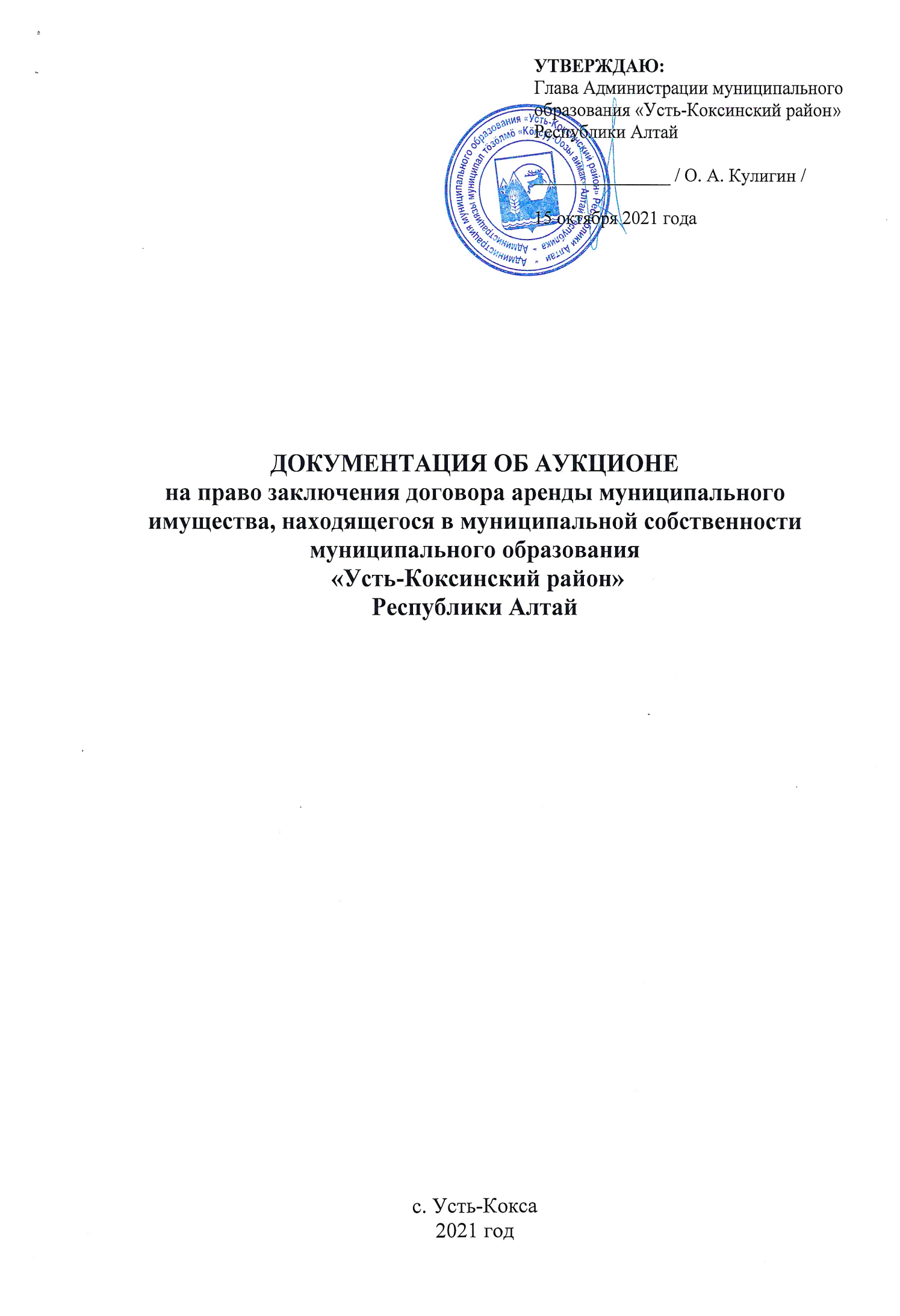 Общие  сведения. Законодательное регулирование:Настоящая документация об аукционе подготовлена в соответствии с Гражданским кодексом Российской Федерации, Федеральным законом от 26.07.2006 № 135-ФЗ «О защите конкуренции», Приказом Федеральной Антимонопольной Службы от 10.02.2010 № 67 «О порядке проведения конкурсов или аукционов на право заключения договоров аренды, договоров безвозмездного пользования, договоров доверительного управления имуществом, иных договоров, предусматривающих переход прав в отношении государственного или муниципального имущества, и перечне видов имущества, в отношении которого заключение указанных договоров может осуществляться путем проведения торгов в форме конкурса». Форма торгов: аукцион, открытый по составу участников и по форме представления предложений (далее – аукцион).Условия аукциона, порядок и условия заключения договоров аренды с победителями аукциона являются условиями публичной оферты, а подача заявок на участие в аукционе является акцептом такой оферты.  Организатор проведения аукциона: Администрация муниципального образования «Усть-Коксинский район» Республики Алтай (далее – Администрация).Информация об уполномоченном органе: 649490, Республика Алтай, Усть-Коксинский район, с. Усть-Кокса, ул. Харитошкина, 6, телефон 8(388-48) 22-128. E-mail: gkhkoksa@mail.ru.Контактное лицо: Назарова Валентина Петровна.1.5. Предметом аукциона  является право на заключение договора аренды следующего Лота:- Лот № 1: Складское здание площадью 83,8 м², кадастровый номер 04:08:010116:215 и земельный участок площадью 707 м², кадастровый номер 04:08:010116:33, расположенные по адресу: Республика Алтай, Усть-Коксинский район, с. Усть-Кокса, ул. Набережная, д. 58.1.6. Информационное сообщение о проведении аукциона размещается организатором аукциона на официальном сайте Российской Федерации www.torgi.gov.ru, а также на официальном сайте Администрации муниципального образования «Усть-Коксинский район» Республики Алтай www.ust-koksa-altay.ru.1.7. Целевое назначение имущества, передаваемого в аренду:Лот № 1 – использование в служебных целях для проживания сотрудников, хранения специализированной техники и строительных материалов.1.8. Начальная (минимальная) цена предметов торгов:Начальная (минимальная) цена договора – размер ежемесячной арендной платы за пользование Объектом, определённый в соответствии с отчётом об оценке рыночной стоимости права пользования недвижимостью № 91/10/21  от 13 октября 2021 года, составляет 8 039 (восемь тысяч тридцать девять) рублей в месяц.1.9. Размер арендной платы по договору аренды, заключенного по результатам аукциона, не может быть пересмотрен сторонами в сторону уменьшения, за исключением случаев предусмотренных действующим законодательством.1.10. Расходы на оплату коммунальных услуг и текущего ремонта в стоимость арендной платы не входят, оплачиваются отдельно в соответствии с договорами, заключенными с третьими лицами.1.11. Срок заключаемых по результатам открытого аукциона договора аренды имущества:Лот № 1 – 3 (три) года.1.12. Величина повышения начальной цены договора  «шаг аукциона» установлен в размере  5% начальной (минимальной) цены и составляет: Лот № 1 - 402 (четыреста два) рубля.1.13. Рассмотрение заявок на участие в аукционе проводится аукционной комиссией в период с 17 часов 00 минут 5 ноября 2021 года до 17 часов 00 минут 8 ноября  2021 года по адресу: Республика Алтай, Усть-Коксинский район, с. Усть-Кокса, ул. Харитошкина, 6, кабинет отдела жилищно-коммунального хозяйства и муниципального имущества Администрации МО «Усть-Коксинский район».1.14. Проведение аукциона состоится по адресу: Республика Алтай, Усть-Коксинский район, с. Усть-Кокса, ул. Харитошкина, 6, кабинет отдела жилищно-коммунального хозяйства и муниципального имущества Администрации МО «Усть-Коксинский район», 10 ноября 2021 года в 11 часов 00 минут (по местному времени).Требования к участникам аукциона. Условия допуска к участию в аукционе. 2.1. Участниками аукциона могут быть любые юридические лица независимо от организационно-правовой формы, формы собственности, места нахождения, а также места происхождения капитала или любое физическое лицо, в том числе индивидуальный предприниматель, претендующее на заключение договора.2.2. Претендент по Лоту № 1 должен соответствовать требованиям, предъявляемым законодательством Российской Федерации и настоящей документации об аукционе.2.3. В отношении Претендента не должно быть  решений:-  о ликвидации юридического лица;   - о признании Претендента банкротом и об открытии конкурсного производства в отношении него; - о приостановлении деятельности Претендента на день рассмотрения заявки на участие в аукционе.2.4. Организатор аукциона или аукционная комиссия вправе запрашивать информацию и документы в целях проверки соответствия участника аукциона требованиям, указанным в пункте 2.2, 2.3. настоящей документации, у органов власти в соответствии с их компетенцией и иных лиц, за исключением лиц, подавших заявку на участие аукционе. При этом организатор аукциона или аукционная комиссия не вправе возлагать на участников аукционов обязанность подтверждать соответствие данным требованиям.2.5. Заявитель не допускается аукционной комиссией к участию в аукционе в случаях:1) непредставления документов, определенных пунктами 8 настоящей документации, либо наличия в таких документах недостоверных сведений;2) несоответствия требованиям, указанным в пункте 2.1. – 2.4. настоящей документации;3) несоответствия заявки на участие в аукционе требованиям документации об аукционе, в том числе наличия в таких заявках предложения о цене договора ниже начальной (минимальной) цены предмета торгов;2.5. Отказ в допуске к участию в аукционе по иным основаниям, кроме случаев, указанных в пунктах 2.2. и 2.5. настоящей документации, не допускается.2.6. В случае установления факта недостоверности сведений, содержащихся в документах, представленных заявителем или участником аукциона в соответствии с пунктом 8.4. настоящей документации, аукционная комиссия обязана отстранить такого заявителя или участника аукциона от участия в аукционе на любом этапе их проведения.Требования к техническому состоянию имущества, передаваемому в арендуна момент окончания срока договора.3.1. Объекты аренды должны содержаться и обслуживаться Арендаторами муниципального имущества. Арендаторы должен своими силами и за свой счет производить текущий ремонт полученных по договорам Объектов.3.2. Арендаторы должны вернуть Арендодателю Объекты по актам приёма-передачи в состоянии не хуже, чем в котором его получили, с учётом произведённого ремонта и нормального износа. Предоставление документации об аукционе.4.1. Документация по аукциону размещается Организатором аукциона на официальном сайте Российской Федерации www.torgi.gov.ru, а также на официальном сайте Администрации муниципального образования «Усть-Коксинский район» Республики Алтай www.ust-koksa-altay.ru не менее чем за двадцать дней до дня истечения срока предоставления заявок на участие в аукционе, одновременно с размещением извещения о проведении открытого аукциона.4.2. Организатор аукциона предоставляет документацию по аукциону заявителям со дня опубликования и размещения извещения о проведении открытого аукциона на основании письменного заявления любого заинтересованного лица, направленного по адресу: 649490, Республика Алтай, Усть-Коксинский район, с. Усть-Кокса, ул. Харитошкина, 6, кабинет отдела жилищно-коммунального хозяйства и муниципального имущества Администрации МО «Усть-Коксинский район», либо электронного документа, отправленного на электронный адрес Организатора аукциона gkhkoksa@mail.ru, в течение двух рабочих дней с даты получения соответствующего заявления.4.3. Документация  по аукциону предоставляется бесплатно в письменной и электронной формах в рабочие дни с 09 часов 00 минут до 17 часов 00 минут (по местному времени) с 16 октября 2021 года до 03 ноября 2021 года.4.4. Заявление на получение документации об аукционе должно содержать следующие сведения:- наименование предмета аукциона, дата его проведения;- полное наименование заявителя;- юридический, почтовый адрес;- адрес электронной почты;- фамилия, имя, отчество и должность контактного лица, его телефон;- код города, номер телефона, факса.4.5. Плата за представление документации об аукционе не взимается.Разъяснение положений документации об аукционе и внесение в нее изменений.5.1. Организатор аукциона обязан предоставить в письменной форме или в форме электронного документа разъяснения положений документации об аукционе по запросам любых заинтересованных лиц в течение двух рабочих дней, с даты поступления запроса. Дата начала предоставления разъяснений положений документации об аукционе – 16 октября 2021 года. Дата окончания предоставления разъяснений положений документации об аукционе – 01 ноября 2021 года. Разъяснения положений документации об аукционе с указанием предмета запроса без указания заинтересованного лица также размещаются на официальном сайте Российской Федерации www.torgi.gov.ru в течение одного дня, с даты направления разъяснения положений документации об аукционе заинтересованному лицу. Запросы и разъяснения могут также направляться в электронной форме. Разъяснение положений документации об аукционе не должно изменять ее суть.5.2. Организатор аукциона  по собственной инициативе или в соответствии с запросом заинтересованного лица вправе принять решение о внесении изменений в документацию об аукционе не позднее чем за пять дней до даты окончания подачи заявок на участие в аукционе. Изменение предмета аукциона не допускается. В течение одного дня с даты принятия указанного решения такие изменения размещаются организатором аукциона на официальном сайте торгов. В течение  двух рабочих дней, с даты принятия указанного решения, такие изменения направляются заказными письмами или в форме электронных документов всем заявителям, которым была предоставлена документация об аукционе. При этом срок подачи заявок на участие в аукционе продлевается так, чтобы с даты размещения на официальном сайте торгов изменений, внесенных в документацию об аукционе, до даты окончания срока подачи заявок на участие в аукционе он составлял не менее двадцати дней.Отказ от проведения аукциона.6.1. Организатор аукциона вправе отказаться от проведения аукциона не позднее, чем за пять дней до даты окончания срока подачи заявок на участие в аукционе – до 30 октября 2021 года. Извещение об отказе от проведения аукциона размещается на официальном сайте торгов в течение одного дня с даты принятия решения об отказе от проведения аукциона. В течение двух рабочих дней с даты принятия указанного решения организатор аукциона направляет соответствующие уведомления всем заявителям.Осмотр объекта.7.1. При предоставлении официального запроса заинтересованного лица, направленного в адрес Организатора аукциона, Организатор аукциона обеспечивает осмотр Объекта без взимания платы. Осмотр Объекта производится через каждые пять рабочих дней, начиная с 16 октября 2021 года по 02 ноября 2021 года включительно в любое время в течение рабочего дня с предварительным согласованием с Организатором аукциона. Порядок подачи заявок на участие в аукционе. 8.1. Заявки на участие в аукционе  принимаются по адресу: Республика Алтай, Усть-Коксинский район, с. Усть-Кокса, ул. Харитошкина, 6, кабинет отдела жилищно-коммунального хозяйства и муниципального имущества Администрации МО «Усть-Коксинский район», в рабочие дни с понедельника по пятницу включительно с 09 часов 00 минут до 17 часов 00 минут (по местному времени), кроме выходных и праздничных дней, а так же в форме электронного документа на адрес электронной почты Организатора аукциона: gkhokoksa@mail.ru. Дата начала подачи заявок на участие в аукционе: 16 октября 2021 года.Дата окончания подачи заявок на участие в аукционе: 5 ноября 2021 года.8.2. В соответствие со ст. 438 Гражданского кодекса Российской Федерации подача заявки на участие в аукционе является акцептом оферты. 8.3. Претендент подает заявку на участие в аукционе в письменной форме.8.4. Заявка должна включать в себя следующие документы: 1) сведения и документы о заявителе, подавшем такую заявку:а) фирменное наименование (наименование), сведения об организационно-правовой форме, о месте нахождения, почтовый адрес (для юридического лица), фамилия, имя, отчество, паспортные данные, сведения о месте жительства (для физического лица), номер контактного телефона;б) полученную не ранее чем за шесть месяцев до даты размещения на официальном сайте торгов извещения о проведении аукциона выписку из единого государственного реестра юридических лиц или нотариально заверенную копию такой выписки (для юридических лиц), полученную не ранее чем за шесть месяцев до даты размещения на официальном сайте торгов извещения о проведении аукциона выписку из единого государственного реестра индивидуальных предпринимателей или нотариально заверенную копию такой выписки (для индивидуальных предпринимателей), копии документов, удостоверяющих личность (для иных физических лиц), надлежащим образом заверенный перевод на русский язык документов о государственной регистрации юридического лица или физического лица в качестве индивидуального предпринимателя в соответствии с законодательством соответствующего государства (для иностранных лиц), полученные не ранее чем за шесть месяцев до даты размещения на официальном сайте торгов извещения о проведении аукциона;в) документ, подтверждающий полномочия лица на осуществление действий от имени заявителя - юридического лица (копия решения о назначении или об избрании либо приказа о назначении физического лица на должность, в соответствии с которым такое физическое лицо обладает правом действовать от имени заявителя без доверенности. В случае если от имени заявителя действует иное лицо, заявка на участие в конкурсе должна содержать также доверенность на осуществление действий от имени заявителя, заверенную печатью заявителя и подписанную руководителем заявителя (для юридических лиц) или уполномоченным этим руководителем лицом, либо нотариально заверенную копию такой доверенности. В случае если указанная доверенность подписана лицом, уполномоченным руководителем заявителя, заявка на участие в аукционе должна содержать также документ, подтверждающий полномочия такого лица;г) копии учредительных документов заявителя (для юридических лиц);д) решение об одобрении или о совершении крупной сделки либо копия такого решения в случае, если требование о необходимости наличия такого решения для совершения крупной сделки установлено законодательством Российской Федерации, учредительными документами юридического лица и если для заявителя заключение договора, внесение задатка или обеспечение исполнения договора являются крупной сделкой;е) заявление об отсутствии решения о ликвидации заявителя – юридического лица, об отсутствии решения арбитражного суда о признании заявителя - юридического лица, индивидуального предпринимателя банкротом и об открытии конкурсного производства, об отсутствии решения о приостановлении деятельности заявителя в порядке, предусмотренном Кодексом Российской Федерации об административных правонарушениях;8.5. При получении заявки на участие в аукционе, поданной в форме электронного документа, организатор аукциона подтверждает в письменной форме или в форме электронного документа ее получение в течение одного рабочего дня, с даты получения такой заявки.8.6. Заявитель вправе подать только одну заявку на участие в аукционе по каждому лоту  отдельно.8.7. Прием заявок на участие в аукционе прекращается 5 ноября 2021 года в 17 часов 00 минут (по местному времени), непосредственно перед началом рассмотрения заявок.8.8. Каждая заявка на участие в аукционе, поступившая в срок, указанный в извещении о проведении аукциона, регистрируется организатором аукциона. По требованию заявителя организатор аукциона выдают расписку в получении такой заявки с указанием даты и времени ее получения.8.9. Полученные после окончания установленного срока приема заявок на участие в аукционе заявки не рассматриваются и в тот же день возвращаются соответствующим заявителям. 8.10. В случае если по окончании срока подачи заявок на участие в аукционе подана только одна заявка или не подано ни одной заявки, аукцион признается несостоявшимся. Порядок отзыва заявок на участие в аукционе.9.1. Заявитель вправе отозвать заявку на участие в аукционе в любое время до 17 часов 00 минут (по местному времени) 5 ноября 2021 года.Порядок рассмотрения заявок на участие в аукционе.10.1. Аукционная комиссия рассматривает заявки на участие в аукционе на предмет соответствия требованиям, установленным документацией об аукционе, и соответствия заявителей требованиям, установленным разделом 2 настоящей документации.10.2. Рассмотрение заявок на участие в аукционе производится с 17 часов 00 минут (по местному времени) 5 ноября 2021 года до 17 часов 00 минут (по местному времени) 8 ноября 2021 года по адресу: Республика Алтай, Усть-Коксинский район, с. Усть-Кокса, ул. Харитошкина, 6, кабинет отдела жилищно-коммунального хозяйства и муниципального имущества Администрации МО «Усть-Коксинский район».10.3. В случае установления факта подачи одним заявителем двух и более заявок на участие в аукционе по одному  лоту, при условии, что поданная ранее заявка таким заявителем не отозвана, все заявки на участие в аукционе такого заявителя, не рассматриваются и возвращаются такому заявителю.10.4. На основании результатов рассмотрения заявок на участие в аукционе аукционной комиссией принимается решение о допуске к участию в аукционе заявителя и о признании заявителя участником аукциона или об отказе в допуске такого заявителя к участию в аукционе в порядке и по основаниям, предусмотренным разделом 2 документации об аукционе, которое оформляется протоколом рассмотрения заявок на участие в аукционе. Протокол ведется аукционной комиссией и подписывается всеми присутствующими на заседании членами аукционной комиссии в день окончания рассмотрения заявок. Протокол должен содержать сведения о заявителях, решение о допуске заявителя к участию в аукционе и признании его участником аукциона или об отказе в допуске к участию в аукционе с обоснованием такого решения и с указанием положений настоящих Правил, которым не соответствует заявитель, положений документации об аукционе, которым не соответствует его заявка на участие в аукционе, положений такой заявки, не соответствующих требованиям документации об аукционе. Указанный протокол в день окончания рассмотрения заявок на участие в аукционе размещается организатором аукциона или специализированной организацией на официальном сайте торгов. Заявителям направляются уведомления о принятых аукционной комиссией решениях не позднее дня, следующего за днем подписания указанного протокола. В случае если по окончании срока подачи заявок на участие в аукционе подана только одна заявка или не подано ни одной заявки, в указанный протокол вносится информация о признании аукциона несостоявшимся.10.5. В случае если принято решение об отказе в допуске к участию в аукционе всех заявителей или о признании только одного заявителя участником аукциона, аукцион признается несостоявшимся. Порядок проведения аукциона.111. В аукционе могут участвовать только заявители, признанные участниками аукциона. Организатор аукциона обязан обеспечить участникам аукциона возможность принять участие в аукционе непосредственно или через своих представителей.11.2. Аукцион проводится организатором аукциона в присутствии членов аукционной комиссии и участников аукциона (их представителей) 10 ноября 2021 года в 11 часов 00 минут (по местному времени). 11.3. Аукцион проводится путем повышения начальной (минимальной) цены договора, указанной в извещении о проведении аукциона, на «шаг аукциона».11.4.  «Шаг аукциона» устанавливается в размере пяти процентов начальной (минимальной) цены договора (цены лота), указанной в извещении о проведении аукциона. В случае если после троекратного объявления последнего предложения о цене договора ни один из участников аукциона не заявил о своем намерении предложить более высокую цену договора, аукционист обязан снизить «шаг аукциона» на 0,5 процента начальной (минимальной) цены договора (цены лота), но не ниже 0,5 процента начальной (минимальной) цены договора (цены лота).11.5.  Аукцион проводится в следующем порядке:1) аукционная комиссия непосредственно перед началом проведения аукциона регистрирует явившихся на аукцион участников аукциона (их представителей). При регистрации участникам аукциона (их представителям) выдаются пронумерованные карточки (далее - карточки);2) аукцион начинается с объявления аукционистом начала проведения аукциона, предмета договора, начальной (минимальной) цены договора (лота), «шага аукциона», после чего аукционист предлагает участникам аукциона заявлять свои предложения о цене договора;3) участник аукциона после объявления аукционистом начальной (минимальной) цены договора (цены лота) и цены договора, увеличенной в соответствии с «шагом аукциона» в порядке, установленном пунктом 11.4 документации об аукционе, поднимает карточку в случае если он согласен заключить договор по объявленной цене;4) аукционист объявляет номер карточки участника аукциона, который первым поднял карточку после объявления аукционистом начальной цены договора, увеличенной в соответствии с «шагом аукциона», а также новую цену договора, увеличенную в соответствии с «шагом аукциона» в порядке, установленном пунктом 11.4 документации об аукционе и «шаг аукциона», в соответствии с которым повышается цена;5) если после троекратного объявления аукционистом цены договора ни один участник аукциона не поднял карточку, участник аукциона, надлежащим образом исполнявший свои обязанности по ранее заключенному договору в отношении имущества, права на которое передаются по договору, и письменно уведомивший организатора аукциона о желании заключить договор (далее - действующий правообладатель), вправе заявить о своем желании заключить договор по объявленной аукционистом цене договора;6) если действующий правообладатель воспользовался правом, предусмотренным подпунктом 5 пункта 11.5 настоящей документации, аукционист вновь предлагает участникам аукциона заявлять свои предложения о цене договора, после чего, в случае если такие предложения были сделаны и после троекратного объявления аукционистом цены договора ни один участник аукциона не поднял карточку, действующий правообладатель вправе снова заявить о своем желании заключить договор по объявленной аукционистом цене договора;7) аукцион считается оконченным, если после троекратного объявления аукционистом последнего предложения о цене договора или после заявления действующего правообладателя о своем желании заключить договор по объявленной аукционистом цене договора ни один участник аукциона не поднял карточку. В этом случае аукционист объявляет об окончании проведения аукциона, последнее и предпоследнее предложения о цене договора, номер карточки и наименование победителя аукциона и участника аукциона, сделавшего предпоследнее предложение о цене договора.11.6. Победителем аукциона признается лицо, предложившее наиболее высокую цену договора, либо действующий правообладатель, если он заявил о своем желании заключить договор по объявленной аукционистом наиболее высокой цене договора.11.7. При проведении аукциона организатор аукциона в обязательном порядке осуществляет аудио- или видеозапись аукциона и ведет протокол аукциона, в котором должны содержаться сведения о месте, дате и времени проведения аукциона, об участниках аукциона, о начальной (минимальной) цене договора (цене лота), последнем и предпоследнем предложениях о цене договора, наименовании и месте нахождения (для юридического лица), фамилии, об имени, отчестве, о месте жительства (для физического лица) победителя аукциона и участника, который сделал предпоследнее предложение о цене договора. Протокол подписывается всеми присутствующими членами аукционной комиссии в день проведения аукциона. Протокол составляется в двух экземплярах, один из которых остается у организатора аукциона. Организатор аукциона в течение трех рабочих дней с даты подписания протокола передает победителю аукциона один экземпляр протокола и проект договора, который составляется путем включения цены договора, предложенной победителем аукциона, в проект договора, прилагаемый к документации об аукционе.11.8. Протокол аукциона размещается на официальном сайте торгов www.torgi.gov.ru. организатором аукциона в течение дня, следующего за днем подписания указанного протокола.11.9. Любой участник аукциона вправе осуществлять аудио- и/или видеозапись аукциона.11.10. Любой участник аукциона после размещения протокола аукциона вправе направить организатору аукциона в письменной форме, в том числе в форме электронного документа, запрос о разъяснении результатов аукциона. Организатор аукциона в течение двух рабочих дней с даты поступления такого запроса обязан представить такому участнику аукциона соответствующие разъяснения в письменной форме или в форме электронного документа.11.11.  В случае если в аукционе участвовал один участник или в случае если в связи с отсутствием предложений о цене договора, предусматривающих более высокую цену договора, чем начальная (минимальная) цена договора, «шаг аукциона» снижен в соответствии с пунктом 11.4 настоящей документации до минимального размера и после троекратного объявления предложения о начальной (минимальной) цене договора  не поступило ни одного предложения о цене договора, которое предусматривало бы более высокую цену договора, аукцион признается несостоявшимся. Заключение договора по результатам аукциона.12.1   Организатор аукциона не позднее трех рабочих дней с даты подписания протокола направляет победителям аукциона по одному экземпляру протокола о результатах проведения аукциона, проекты договоров аренды, которые составляются путем включения цены договора, предложенной победителями аукциона. Победители должны подписать проект договора аренды в срок не менее 10 (десяти) календарных дней со дня размещения протокола открытого аукциона на сайте www.torgi.gov.ru.При заключении договора и исполнении договора изменение условий договора, указанных в документации, как по соглашению сторон, так и в одностороннем порядке не допускается. 12.2. В срок, предусмотренный для заключения договора, организатор аукциона обязан отказаться от заключения договора с победителем аукциона либо с участником аукциона, с которым заключается такой договор в соответствии с пунктом 12.6., в случае установления факта:1) проведения ликвидации такого участника аукциона - юридического лица или принятия арбитражным судом решения о признании такого участника аукциона - юридического лица, индивидуального предпринимателя банкротом и об открытии конкурсного производства;2) приостановления деятельности такого лица в порядке, предусмотренном Кодексом Российской Федерации об административных правонарушениях;3) предоставления таким лицом заведомо ложных сведений, содержащихся в документах, предусмотренных пунктом 8 настоящей документации.12.3. В случае отказа от заключения договора с победителем аукциона либо при уклонении победителя аукциона от заключения договора с участником аукциона, с которым заключается такой договор, аукционной комиссией в срок не позднее дня, следующего после дня установления фактов, предусмотренных пунктом 12.2 настоящей документации и являющихся основанием для отказа от заключения договора, составляется протокол об отказе от заключения договора, в котором содержатся сведения о месте, дате и времени его составления, о лице, с которым организатор аукциона отказывается заключить договор, сведения о фактах, являющихся основанием для отказа от заключения договора, а также реквизиты документов, подтверждающих такие факты.Протокол подписывается всеми присутствующими членами аукционной комиссии в день его составления. Протокол составляется в двух экземплярах, один из которых хранится у организатора аукциона. Указанный протокол размещается организатором аукциона на официальном сайте торгов в течение дня, следующего после дня подписания указанного протокола. Организатор аукциона в течение двух рабочих дней с даты подписания протокола передает один экземпляр протокола лицу, с которым отказывается заключить договор.12.4. В случае перемены собственника или обладателя имущественного права действие соответствующего договора не прекращается и проведение аукциона не требуется. 12.5. В случае если победитель аукциона или участник аукциона, заявке на участие, в аукционе которого присвоен второй номер, в срок, предусмотренный документацией об аукционе, не представил организатору подписанный договор, а также обеспечение исполнения договора в случае если организатором аукциона такое требование было установлено, победитель аукциона или участник аукциона, заявке на участие в аукционе которого присвоен второй номер, признается уклонившимся от заключения договора.12.6. В случае если победитель аукциона признан уклонившимся от заключения договора, организатор аукциона вправе обратиться в суд с иском о понуждении победителя аукциона  заключить договор, а также о возмещении убытков, причиненных уклонением от заключения договора, либо заключить договор с участником аукциона, заявке на участие в аукционе которого присвоен второй номер. Организатор аукциона заключает заключить договор с участником аукциона, заявке на участие,  в аукционе которого присвоен второй номер, при отказе от заключения договора с победителем аукциона в случаях, предусмотренных пунктом 12.3. Организатор аукциона в течение трех рабочих дней с даты подписания протокола аукциона передает участнику аукциона, заявке на участие, в аукционе которого присвоен второй номер, один экземпляр протокола и проект договора, который составляется путем включения условий исполнения договора, предложенных участником аукциона, заявке на участие в аукционе которого присвоен второй номер, в заявке на участие в аукционе, в проект договора, прилагаемый к документации об аукционе. Указанный проект договора подписывается участником аукциона, заявке на участие, в аукционе которого присвоен второй номер, в десятидневный срок и представляется организатору аукциона.При этом заключение договора для участника аукциона, заявке на участие которого присвоен второй номер, является обязательным. В случае уклонения участника аукциона, заявке на участие, в аукционе которого присвоен второй номер, от заключения договора организатор аукциона вправе обратиться в суд с иском о понуждении такого участника заключить договор, а также о возмещении убытков, причиненных уклонением от заключения договора. В случае если договор не заключен с победителем аукциона, заявке на участие, в аукционе которого присвоен второй номер, аукциона признается несостоявшимся.12.7. Договор заключается на условиях, указанных в поданной участником аукциона, с которым заключается договор, заявке на участие в аукционе и в документации об аукционе. При заключении договора цена такого договора не может быть ниже начальной (минимальной) цены договора, указанной в извещении о проведении аукциона.Порядок оплаты по договору.13.1. Арендная плата по Лоту № 1 рассчитывается за один месяц и уплачивается ежемесячно не позднее 15 числа месяца, следующего за отчётным, по следующим реквизитам: ОТДЕЛЕНИЕ-НБ РЕСПУБЛИКА АЛТАЙ РОССИИ//УФК по Республике Алтай г Горно-АлтайскР/с: 03232643846400007700К/с: 40102810045370000071БИК: 018405033Л/сч: 04773004420Получатель Финансовое Управление Администрации МО «Усть-Коксинский район» РА (Администрация МО «Усть-Коксинский район» л/сч 04773004420)ИНН 0406004214КПП 040601001OКТМО 84640475Код дохода 011 11105013 05 0000 12013.2. Оплата за эксплуатационные, коммунальные и необходимые административно-хозяйственные услуги не включается в стоимость арендной платы и производится по отдельному договору.13.3. Арендная  плата,  подлежащая  внесению,  рассчитывается с даты заключения Договора, независимо от даты его государственной регистрации.13.4. Размер арендной платы изменяется при изменении нормативных актов, издаваемых государственными и муниципальными органами исполнительной и законодательной власти, коэффициентов, утвержденных в установленном порядке, регламентирующих порядок определения размера арендной платы за аренду имущества, находящегося в муниципальной собственности муниципального образования «Усть-Коксинский район» Республики Алтай не чаще 1 раза в год. В данном случае Арендодатель уведомляет об изменениях Арендодателя и направляет Арендатору расчет размера арендной платы. Расчет арендной платы подписывается Арендодателем. Подписание дополнительных соглашений в данном случае не требуется. Размер арендной платы не может быть пересмотрен в сторону уменьшения.Порядок передачи прав на имущество, созданное участником аукционав рамках исполнения договора.14.1. Возврат арендованного имущества производится в том же состоянии, в котором оно было передано Арендатору, с учетом нормального износа. Также Арендодателю должны быть переданы по акту все произведенные улучшения, составляющие принадлежность имущества и неотделимые без вреда для его конструкции. Недействительность результатов аукциона.15.1. Споры о признании результатов аукциона недействительными рассматриваются в порядке, установленном действующим законодательством Российской Федерации.15.2. Признание итогов аукциона недействительными, влечет недействительность договора аренды, заключенного с победителем аукциона.Последствия признания аукциона несостоявшимся.16.1. В случае если аукцион признан несостоявшимся по причине подачи единственной заявки на участие в аукционе либо признания участником аукциона только одного заявителя, с лицом, подавшим единственную заявку на участие в аукционе, в случае, если указанная заявка соответствует требованиям и условиям, предусмотренным документацией об аукционе, а также с лицом, признанным единственным участником аукциона, организатор аукциона обязан заключить договор на условиях и по цене, которые предусмотрены заявкой на участие в аукционе и документацией об аукционе, но по цене не менее начальной (минимальной) цены договора (лота), указанной в извещении о проведении аукциона.16.2. В случае если аукцион признан несостоявшимся по основаниям, не указанным в пункте 16.1 документации об аукционе, организатор аукциона вправе объявить о проведении нового аукциона либо конкурса в установленном порядке. При этом в случае объявления о проведении нового аукциона организатор торгов вправе изменить условия аукциона.Заключительные положения17.1. Вопросы, не урегулированные настоящей документацией об аукционе, регулируются нормами Гражданского кодекса Российской Федерации, Федерального закона от 26.07.2006 № 135-ФЗ «О защите конкуренции», Приказа Федеральной Антимонопольной Службы от 10.02.2010 № 67 «О порядке проведения конкурсов или аукционов на право заключения договоров аренды, договоров безвозмездного пользования, договоров доверительного управления имуществом, иных договоров, предусматривающих переход прав в отношении государственного или муниципального имущества, и перечне видов имущества, в отношении которого заключение указанных договоров может осуществляться путем проведения торгов в форме конкурса».17.2. Передача арендатором права аренды на имущество третьим лицам не допускается без согласия арендодателя.ФОРМА 1ЗАЯВКА НА УЧАСТИЕ В АУКЦИОНЕна право заключения Договора аренды на муниципальное имущество:Лот № ___:______________________________________________________________ (далее – Объект).Изучив документацию об аукционе на право заключения Договора аренды муниципального имущества, находящегося в муниципальной собственности муниципального образования «Усть-Коксинский район» Республики Алтай, а также применимое к данному аукциону законодательство ________________________________________________________________________________________, (наименование, ф.и.о. и место нахождения (адрес) Претендента) в лице, ________________________________________________________________________________________(наименование должности руководителя, его Ф.И.О.)направляет настоящую заявку на участие в аукционе и сообщает о согласии участвовать в аукционе на условиях, установленных в документации об аукционе.Настоящей заявкой подтверждаю, что в отношении ________________________________________________________________________________________(наименование, ф.и.о. Претендента)не проводится процедура ликвидации, банкротства, деятельность не приостановлена в порядке, предусмотренном законодательством РФ.Настоящей Заявкой гарантирую достоверность представленной мною в Заявке информации и подтверждаю право Организатора запрашивать у меня, в уполномоченных органах власти и у упомянутых в Заявке юридических и физических лиц информацию, уточняющую представленные мною в ней сведения.Настоящим также подтверждаю отсутствие аффилированности с Организатором аукциона, членами аукционной комиссии.В случае если мои предложения будут признаны лучшими, я беру на себя обязательства подписать Договор аренды Объекта в соответствии с требованиями  документации об аукционе и условиями моих предложений в течение не более 10 (десяти) дней со дня подписания Протокола аукциона.В случае, если мои предложения будут признаны лучшими после предложений победителя аукциона, а победитель будет признан уклонившимся от заключения Договора аренды, обязуюсь  подписать Договор аренды в соответствии с требованиями документации об аукционе и условиями своих предложений.В случае присуждения мне права заключить Договор аренды Объекта, настоящая Заявка, в период с даты получения Протокола аукциона и до даты подписания Договора аренды, будет носить характер предварительного заключенного мною и Арендодателем Договора аренды на условиях моих предложений.Настоящая Заявка действует до завершения процедуры проведения аукциона.Также я признаю право Организатора отменить процедуру проведения аукциона.Сообщаю, что для оперативного уведомления меня по вопросам организационного характера и взаимодействия с Организатором мною уполномочен ________________________________________________________________________________________ (ФИО сотрудника,  телефон, адрес электронной почты)Все сведения о проведении аукциона просим сообщать ему.Юридический и фактический адреса ________________________________________________________________________________________телефон: ________________, факс: _____________, банковские реквизиты: ______________________________________________________________________________________________________________К настоящей Заявке прилагаются документы согласно описи на _____листах в 1 экз.Заявитель         ___________________               _________________________________________________                                     (подпись)                                                                     (Ф. И. О.)Заявка принята организатором торгов:______ часов ______ минут   «_____» _______________ 20___года   за   №_____________ Уполномоченный представитель организатора торгов ________________________________________________________________________________________                                                            (должность, подпись, Ф.И.О.)Приложение № 1 к Форме 1Инструкция по заполнению заявки на участие в аукционе1. Заявка может быть заполнена от руки печатными буквами, а также печатным способом, в том числе с использованием средств вычислительной техники (за исключением поля «Подпись»). При заполнении заявки не рекомендуется использовать чернила (пасту) красного и зеленого цвета.2. В поле «Лот № __» указываются номер помещения и его характеристики.3. В поле «наименование, ф.и.о. и место нахождения (адрес) Претендента» вносятся фамилия, имя, отчество физического лица/индивидуального предпринимателя полностью в именительном падеже в соответствии с документом, удостоверяющим личность либо полное наименование организации с указанием организационно-правовой формы в именительном падеже в соответствии с документом,  подтверждающим государственную регистрацию юридического лица. Адрес претендента указывается в соответствии с местом его регистрации. 4. В поле «наименование должности руководителя, его Ф.И.О.» вносятся фамилия, имя, отчество физического лица полностью в именительном падеже в соответствии с документом, удостоверяющим личность и должность, ФИО в именительном падеже, а также наименование и реквизиты документа, подтверждающего полномочия лица, уполномоченного действовать от имени заявителя. 5. В поле «для оперативного уведомления меня по вопросам организационного характера и взаимодействия с Организатором мною уполномочен»  вносятся фамилия, имя, отчество физического лица полностью в именительном падеже в соответствии с документом, удостоверяющим личность, телефонные номера для оперативной связи, а так же адрес электронной почты (при ее наличии). 6. В поле «Юридический и фактический адреса» указываются адрес претендента в соответствии с местом регистрации (юридический адрес) и адрес фактического нахождения претендента (фактический адрес). 7. В поле «телефон _____, факс ______, банковские реквизиты _____» вносятся данные Претендента. 8. В поле «К настоящей Заявке прилагаются документы согласно описи на» указывается количество листов, прилагаемых к заполняемой заявке (без учета листа заявки). 9. В поле «Заявитель ___ подпись» указывается фамилия, имя, отчество физического лица полностью в именительном падеже в соответствии с документом, удостоверяющим личность подписывающего заявку, проставляется личная подпись заявителя или его уполномоченного лица, которой заверяется правильность указанных в заявке сведений.ФОРМА 2Опись документов, приложенных к заявке на участие в аукционе___________________________________________________________________________________________________________________________________________________________________________________________________________________________________________________________________________________________________(фирменное наименование (наименование), сведения об организационно-правовой форме, о месте нахождения, почтовый адрес (для юридического лица), фамилия, имя, отчество, паспортные данные, сведения о месте жительства (для физического лица), номер контактного телефона)для участия в аукционе на право заключения договора аренды муниципального имущества, находящегося в муниципальной собственности муниципального образования «Усть-Коксинский район» Республики Алтай, (Лот № ___ - ____________________________________) представляет следующие документы:Заявитель         ___________________               _________________________________________________                                     (подпись)                                                                     (Ф. И. О.)ФОРМА 3Администрация муниципального образования «Усть-Коксинский район» Республики Алтай с. Усть-Кокса, ул. Харитошкина, 6В аукционную комиссию№_____________«___»______________20__ г.Запросо разъяснение положений документации об аукционе___________________________________________________________________________________________________________________________________________________________________________________________________________________________________________________________________________________________________ (фирменное наименование (наименование), сведения об организационно-правовой форме, о месте нахождения, почтовый адрес (для юридического лица), фамилия, имя, отчество, паспортные данные, сведения о месте жительства (для физического лица), номер контактного телефона)Прошу Вас разъяснить следующие положения документации об аукционе на право заключения договора аренды Лота № ____ : _______________________________:Ответ на запрос прошу направить по адресу:____________________________________________________________________________________________________________________________________________________________________________________________________________________________________________________________________________________________________________________________________С порядком и сроком разъяснений положений документации об аукционе ознакомлен.Заявитель     _________________          ___________________________________________                                     (подпись)                                                                    (Ф. И. О.)ФОРМА 4Уведомление об отзыве заявки на участие в аукционена право заключения договора аренды муниципального имущества, находящегося в муниципальной собственности муниципального образования «Усть-Коксинский район» Республики Алтай (Лот № ___ : _____________________________)___________________________________________________________________________________________________________________________________________________________________________________________________________________________________________________________________________________________________ (фирменное наименование (наименование), сведения об организационно-правовой форме, о месте нахождения, почтовый адрес (для юридического лица), фамилия, имя, отчество, паспортные данные, сведения о месте жительства (для физического лица), номер контактного телефона)Руководствуясь положениями документации об аукционе прошу Вас отозвать заявку     № _________ от _____________ поданную в___________________________________________					                           (письменной форме, форме электронного документа)в _____ часов ____ минут на участие в аукционе на право заключения договора аренды муниципального имущества, находящегося в муниципальной собственности муниципального образования «Усть-Коксинский район» Республики Алтай (Лот № ___ - Помещение № ___: ______________________________________). Со сроками отзыва заявки на участие в аукционе и порядком оформления ознакомлены.Заявитель     _________________          ___________________________________________                                     (подпись)                                                                    (Ф. И. О.)ФОРМА 5ДОГОВОР АРЕНДЫскладского здания и земельного участкас. Усть-Кокса                                                                                                 «____» _____________ 2021 года Администрация муниципального образования «Усть-Коксинский район» Республики Алтай, в лице Главы Кулигина Олега Алексеевича, действующего на основании Устава, именуемая в дальнейшем «Арендодатель», с одной стороны, и ____________________________________ в лице _________________________________, действующего на основании ___________, именуемое в дальнейшем «Арендатор», с другой стороны, вместе именуемые «Стороны», в соответствии с Протоколом № ___ от ____________ «Об итогах аукциона», заключили настоящий Договор о нижеследующем:Предмет договора1.1. Арендодатель обязуется предоставить Арендатору имущество, указанное в п. 1.2. настоящего Договора во временное пользование в состоянии, соответствующем условиям настоящего Договора и назначению использования, а Арендатор обязуется выплачивать арендную плату в размере и сроки, указанные в п. 3 настоящего Договора.1.2. Арендодатель обязуется передать Арендатору Складское здание площадью 83,8 м², кадастровый номер 04:08:010116:215 и земельный участок площадью 707 м², кадастровый номер 04:08:010116:33, расположенные по адресу: Республика Алтай, Усть-Коксинский район, с. Усть-Кокса, ул. Набережная, д. 58, именуемое в дальнейшем «Имущество», во временное пользование.1.3. Указанное в п. 1.2. настоящего Договора Имущество находится в собственности муниципального образования «Усть-Коксинский район» Республики Алтай.1.4. Имущество предназначено использования в служебных целях для проживания сотрудников, хранения специализированной техники и строительных материалов.Обязанности сторон2.1. Арендодатель имеет право:2.1.1. Своевременно передать Арендатору Имущество по акту приёма-передачи Имущества.2.1.2. Контролировать состояние и использование Имущества в соответствии с условиями настоящего Договора.2.1.3. Проводить инвентаризацию передаваемого по настоящему Договору Имущества.2.1.4. Контролировать своевременное перечисление арендной платы по настоящему Договору.2.1.5. Досрочно расторгнуть настоящий Договор при нарушении Арендатором указанных в нём условий.2.1.6. Не компенсировать Арендатору стоимость улучшений, произведённых Арендатором, не отделимых без вреда для Имущества.2.2. Арендодатель обязан:2.2.1. Передать Арендатору Имущество в соответствии с разделом 1 настоящего Договора.2.2.2. Производить капитальный ремонт Имущества.2.2.3. Участвовать в создании необходимых условий для эффективного использования арендуемого Имущества и поддерживания его в надлежащем состоянии в порядке, согласованном с Арендатором.2.2.4. В случае аварий, произошедших не по вине Арендатора, оказывать ему необходимое содействие в устранении их последствий.2.3. Арендатор имеет права:2.3.1. Использовать Имущество в соответствии с условиями, указанными в разделе 1 настоящего Договора.2.3.2. На возобновление настоящего Договора по истечении срока его действия в порядке, предусмотренном Федеральным законом от 26.07.2006 года № 135-ФЗ «О защите конкуренции».2.4. Арендатор обязуется:2.4.1. Поддерживать Имущество в исправном состоянии.2.4.2. Использовать Имущество в течение срока действия настоящего Договора в соответствии с проектной и технической документацией и содержать Имущество в полной исправности и образцовом санитарном состоянии в соответствии с требованиями ГСЭН и природоохранными нормами и правилами, обеспечивать пожарную и электрическую безопасность с назначением ответственного лица.2.4.3. Своевременно за счёт собственных средств производить текущий ремонт.2.4.4. Вносить изменения в состав арендованного Имущества, проводить его реконструкцию, переоборудование, расширение, техническое перевооружение и капитальный ремонт с согласия Арендодателя. Неотделимые улучшения арендуемого Имущества производить только с письменного разрешения Арендодателя.2.4.5. Заключить договоры с организациями, предоставляющими коммунальные услуги и нести расходы по содержанию Имущества. Расходы, предусмотренные настоящим подпунктом, в арендную плату не входят.2.4.6. Восстанавливать арендуемое Имущество, пришедшее в неисправное состояние по вине Арендатора своими силами, за счёт своих средств или возмещать ущерб, нанесённый Арендодателю в установленном законом порядке.2.3.7. Возмещать ущерб, причинённый нерациональным использованием земли и природных ресурсов, загрязнением окружающей среды, нарушением правил безопасности производства, санитарно-гигиенических норм и требований по защите здоровья работников, населения и продукции за счёт своих средств.2.3.8. Не сдавать Имущество в субаренду (поднаем), не передавать свои права и обязанности по настоящему Договору другому лицу (перенаем), не предоставлять Имущество в безвозмездное пользование, не отдавать арендные права в залог и не вносить в качестве вклада в уставный капитал хозяйственных обществ, товариществ или паевого взноса, в производственный кооператив при совместной деятельности без письменного согласия Арендодателя.2.3.9. Беспрепятственно допускать в рабочее время во все помещения представителей Арендодателя для контроля за исполнением условий настоящего Договора.2.3.10. По истечении срока действия настоящего Договора, а также в случае его досрочного расторжения передать Арендодателю Имущество в исправном состоянии по акту. Если состояние возвращаемого Имущества хуже предусмотренного, возместить Арендодателю причинённый ущерб.2.3.11. Информировать Арендодателя по всем вопросам и обстоятельствам, имеющим отношение к арендованному Имуществу.Платежи и расчёты по Договору4.1. Арендная плата устанавливается в размере 8 039 (восемь тысяч тридцать девять) рублей за один месяц.4.2. Оплата аренды производится ежемесячно не позднее 15 числа месяца, следующего за отчётным, путём безналичного перечисления денежных средств по следующим платёжным реквизитам: ОТДЕЛЕНИЕ-НБ РЕСПУБЛИКА АЛТАЙ РОССИИ//УФК по Республике Алтай г Горно-АлтайскР/с: 03232643846400007700К/с: 40102810045370000071БИК: 018405033Л/сч: 04773004420Получатель Финансовое Управление Администрации МО «Усть-Коксинский район» РА (Администрация МО «Усть-Коксинский район» л/сч 04773004420)ИНН 0406004214КПП 040601001OКТМО 84640475Код дохода 011 11105013 05 0000 120на основании выставленного Арендодателем счёта.В  платежном  документе  указывается: « Плата  за  аренду Складского здания и земельного участка в с. Усть-Кокса, ул. Набережная, 58 за ___ месяц  20___ год».В случае если законодательством Российской Федерации будет установлен иной порядок перечисления арендной платы, чем предусмотренный настоящим пунктом Договора, Арендатор обязан принять новый порядок к исполнению без его дополнительного оформления Сторонами.4.3. При изменении индекса инфляции, а также других факторов, оказывающих влияние на состав, характеристику и стоимость передаваемого в аренду Имущества, Арендодатель вправе в одностороннем порядке изменить размер арендной платы, письменно уведомив об этом Арендатора с представлением основополагающих документов не позднее чем за один месяц до наступления срока соответствующего платежа.Размер арендной платы может изменяться не чаще одного раза в год.4.4. Арендатор является самостоятельным плательщиком НДС и других налогов, связанных с арендой Имущества.Срок действия Договора4.1. Срок действия настоящего Договора аренды Имущества составляет 3 (три) года.4.2. Настоящий Договор начинает действовать с момента его подписания.Ответственность Сторон5.1. В случае невнесения Арендатором арендной платы в установленный настоящим Договором срок Арендатор уплачивает Арендодателю пени в размере 0,1 % в день от несвоевременно оплаченной суммы арендной платы за каждый день просрочки. Указанная ответственность наступает в случае установления вины Арендатора в невнесении арендной платы в установленные сроки.5.2. При обнаружении Арендатором недостатков сданного в аренду Имущества, полностью или частично препятствующие пользованию им, даже если во время заключения договора аренды он не знал об этих недостатках, Арендатор вправе:- потребовать от Арендодателя либо безвозмездного устранения недостатков Имущества, либо соразмерного уменьшения арендной платы, либо возмещения своих расходов на устранение недостатков Имущества;- непосредственно удержать сумму понесённых им расходов на устранение данных недостатков из арендной платы, предварительно уведомив об этом Арендодателя;- потребовать досрочного расторжения договора.Порядок заключения, изменения, расторжения и продления Договора6.1. В необходимых случаях Стороны в развитие и уточнение договора заключают дополнительное соглашение.6.2. Все изменения и дополнения настоящего Договора действительны только в том случае, если они составлены в письменном виде, подписаны сторонами и прошли государственную регистрацию.6.3. Настоящий Договор может быть расторгнут по соглашению Сторон, в одностороннем порядке в соответствии с условиями настоящего Договора или по решению суда по основаниям, предусмотренным гражданским законодательством Российской Федерации.6.4. Сторона, решившая расторгнуть настоящий Договор, должна направить письменное уведомление о намерении расторгнуть настоящий Договор другой Стороне не позднее, чем за 20 (двадцать) дней до предполагаемого дня расторжения настоящего Договора.6.5. Арендатор, надлежащим образом исполнявший свои обязанности, по истечении срока договора имеет преимущественное перед другими лицами право на заключение договора аренды на новый срок.6.6. В случае принятия Правительством Российской Федерации решения, в результате которого исполнение данного Договора для его Сторон становится невозможным, настоящий Договор прекращает своё действие.6.7. Настоящий Договор составлен в 3 подлинных экземплярах, имеющих одинаковую юридическую силу, по одному для каждой из сторон договора, один – для регистрирующего органа, и подлежит государственной регистрации.6.8. В случае невнесения арендной платы Арендатором более двух периодов подряд, Арендодатель имеет право в одностороннем порядке расторгнуть настоящий Договор, досрочно известив об этом Арендатора в письменном виде в срок не позднее одного месяца.Иные условия7.1. Реорганизация Сторон, а также перемена собственника или владельца иных вещных прав на арендуемое Имущество не является основанием для изменения условий или расторжения настоящего Договора.Новый собственник (владелец) становится правопреемником Арендодателя по настоящему Договору, при этом настоящий Договор подлежит переоформлению на основании дополнительного соглашения, но лишь в части изменения наименования и реквизитов нового собственника (владельца).7.2. Взаимоотношения сторон, не урегулированные настоящим Договором, регламентируются действующим законодательством Российской Федерации.7.3. Стороны берут на себя обязательства принимать все меры к разрешению разногласий путём переговоров до полного урегулирования предмета разногласий. В случае невозможности достигнуть согласия путём переговоров спор передаётся на рассмотрение в Арбитражный суд Республики Алтай согласно действующему законодательству РФ.Юридические адреса и реквизиты СторонФОРМА 6АКТ ПРИЁМА-ПЕРЕДАЧИскладского здания и земельного участкас. Усть-Кокса                                                                                                 «____» _____________ 2021 года Администрация муниципального образования «Усть-Коксинский район» Республики Алтай, в лице Главы Кулигина Олега Алексеевича, действующего на основании Устава, именуемая в дальнейшем «Арендодатель», с одной стороны, и ___________________________, в лице _________________________________, действующего на основании __________, именуемое в дальнейшем «Арендатор», с другой стороны, вместе именуемые «Стороны», заключили настоящий Акт о нижеследующем:Арендодатель передал, а Арендатор принял во временное пользование Складское здание площадью 83,8 м², кадастровый номер 04:08:010116:215 и земельный участок площадью 707 м², кадастровый номер 04:08:010116:33, расположенные по адресу: Республика Алтай, Усть-Коксинский район, с. Усть-Кокса, ул. Набережная, д. 58, для использования в служебных целях для проживания сотрудников, хранения специализированной техники и строительных материалов.На момент передачи Имущество находится в удовлетворительном техническом состоянии и соответствует требованиям по эксплуатации и безопасности.Настоящий Акт составлен в трёх экземплярах, имеющих одинаковую юридическую силу, по одному для каждой из Сторон, один – для регистрирующего органа, и подлежит государственной регистрации.На бланке организации (при его наличии)Дата, исходящий номер№ п/пНаименованиеКол-во страниц1.Заявка на участие в аукционе.2.Документ, подтверждающий полномочия лица на осуществление действий от имени заявителя - юридического лица (копия решения о назначении или об избрании либо приказа о назначении физического лица на должность, в соответствии с которым такое физическое лицо обладает правом действовать от имени заявителя без доверенности)3.Выписка из единого государственного реестра юридических лиц или нотариально заверенная копия такой выписки (для юридических лиц), выписка из единого государственного реестра индивидуальных предпринимателей или нотариально заверенная копия такой выписки (для индивидуальных предпринимателей), копии документов, удостоверяющих личность (для иных физических лиц), надлежащим образом заверенный перевод на русский язык документов о государственной регистрации юридического лица или физического лица в качестве индивидуального предпринимателя в соответствии с законодательством соответствующего государства (для иностранных лиц), полученные не ранее чем за шесть месяцев до даты размещения на официальном сайте торгов извещения о проведении аукциона4.Копии учредительных документов (для юридических лиц). 5.Решение об одобрении или о совершении крупной сделки либо копия такого решения в случае, если требование о необходимости наличия такого решения для совершения крупной сделки установлено законодательством Российской Федерации, учредительными документами юридического лица и если для заявителя заключение договора, внесение задатка или обеспечение исполнения договора являются крупной сделкой.6.Заявление об отсутствии решения о ликвидации заявителя - юридического лица, об отсутствии решения арбитражного суда о признании заявителя - юридического лица, индивидуального предпринимателя банкротом и об открытии конкурсного производства, об отсутствии решения о приостановлении деятельности заявителя.7.Оформленная в установленном порядке доверенность на представителя Заявителя, в случае, если подача заявки осуществляется заявителем через представителя.№п/пРаздел документации об аукционе (инструкции участникам, информационные карты и т.п.)Ссылка на пункт документации об аукционе, положения которого следует разъяснитьСодержание запроса на разъяснение положений документации об аукционеАрендодатель:Администрация муниципального образования «Усть-Коксинский район» Республики Алтай.649490, Республика Алтай, Усть-Коксинский район, с. Усть-Кокса, ул. Харитошкина, 3.Телефон 8(38848) 22-401.E-mail: admkoksa@rambler.ru.ИНН 0406004214, КПП 040601001,ОГРН 1030400563380 от 03.02.2003 года.Платёжные реквизиты:   ОТДЕЛЕНИЕ-НБ РЕСПУБЛИКА АЛТАЙ РОССИИ//УФК по Республике Алтай г Горно-АлтайскР/с: 03232643846400007700К/с: 40102810045370000071БИК: 018405033Л/сч: 04773004420Получатель Финансовое Управление Администрации МО «Усть-Коксинский район» РА (Администрация МО «Усть-Коксинский район» л/сч 04773004420)ИНН 0406004214КПП 040601001OКТМО 84640475Код дохода 011 11105013 05 0000 120Глава Администрации____________________ / О.А. Кулигин /                     м.п.Арендатор:_____________________________________________________________________________Юридический адрес:______________________ _______________________________________ _______________________________________Почтовый адрес: ________________________ _______________________________________Телефон ______________________________E-mail: ________________________________ИНН _____________, КПП ______________,ОГРН ________________.Платёжные реквизиты: ___________________ _______________________________________ _______________________________________ ________________________________________________________ / _______________ /                     м.п.Арендодатель:Администрация муниципального образования «Усть-Коксинский район» Республики Алтай.649490, Республика Алтай, Усть-Коксинский район, с. Усть-Кокса, ул. Харитошкина, 3.Телефон 8(38848) 22-401.E-mail: admkoksa@rambler.ru.ИНН 0406004214, КПП 040601001,ОГРН 1030400563380 от 03.02.2003 года.Платёжные реквизиты:   ОТДЕЛЕНИЕ-НБ РЕСПУБЛИКА АЛТАЙ РОССИИ//УФК по Республике Алтай г Горно-АлтайскР/с: 03232643846400007700К/с: 40102810045370000071БИК: 018405033Л/сч: 04773004420Получатель Финансовое Управление Администрации МО «Усть-Коксинский район» РА (Администрация МО «Усть-Коксинский район» л/сч 04773004420)ИНН 0406004214КПП 040601001OКТМО 84640475Код дохода 011 11105013 05 0000 120Глава Администрации____________________ / О.А. Кулигин /                     м.п.Арендатор:_____________________________________________________________________________Юридический адрес:______________________ _______________________________________ _______________________________________Почтовый адрес: ________________________ _______________________________________Телефон ______________________________E-mail: ________________________________ИНН _____________, КПП ______________,ОГРН ________________.Платёжные реквизиты: ___________________ _______________________________________ _______________________________________ ________________________________________________________ / _______________ /                     м.п.